OŚWIADCZENIE WNIOSKODAWCY DOTYCZĄCE PRIORYTETU 1/ składa Pracodawca, który ubiega się o środki na kształcenie ustawiczne w ramach priorytetu 1/Oświadczam/y w imieniu swoim lub podmiotu, który reprezentuję/my, 
że pracownik:  …………………………..………*(Inicjały – pierwsza litera imienia oraz pierwsza litera nazwiska pracownika)wskazany do objęcia wsparciem w ramach Priorytetu nr 1 spełnia warunki dostępu do priorytetu tj. **     pracuje bezpośrednio z pracownikami cudzoziemskimi oraz wnioskowane szkolenie                 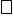            umożliwi lub ułatwi mu pracę z zatrudnionymi lub planowanymi do zatrudnienia 
           w przyszłości cudzoziemcami  lub         jest zatrudnionym cudzoziemcem…………………………………..						……………………………………………../data/	/podpis i pieczęć Pracodawcy lub osoby uprawnionej do reprezentowania Pracodawcy/*  niniejsze oświadczenie należy wypełnić osobno dla każdej osoby objętej wsparciem w ramach priorytetu 1**  właściwe zaznaczyć